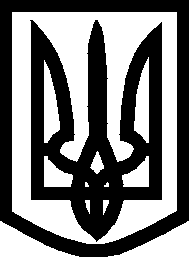 УКРАЇНА ВИКОНАВЧИЙ КОМІТЕТМЕЛІТОПОЛЬСЬКОЇ  МІСЬКОЇ  РАДИЗапорізької областіР О З П О Р Я Д Ж Е Н Н Яміського голови14.12.2018		                                     		                      № 556-рКеруючись Законом України “Про місцеве самоврядування в Україні”, розпорядження голови Запорізької обласної державної адміністрації від 24.01.2014  № 24 “Про створення обласного оперативного штабу для координації роботи щодо забезпечення безпеки громадян, захисту об’єктів інфраструктури та своєчасного реагування на можливі надзвичайні ситуації”:ЗОБОВ'ЯЗУЮ: 1. Внести зміни до п.1 розпорядження міського голови від 04.12.2018 № 535-р “Про створення міського оперативного штабу для координації роботи щодо забезпечення безпеки громадян, захисту об’єктів інфраструктури та своєчасного реагування на можливі надзвичайні ситуації”, а саме включити до складу міського оперативного штабу: заступника міського голови з питань діяльності  виконавчих органів ради Бойко Світлану Олександрівну; прокурора м. Мелітополя Бандуру Костянтина Валерійовича (за згодою); начальника управління соціально-економічного розвитку міста Захарчука Юрія Вікторовича; начальника управління з розвитку підприємництва, промисловості та захисту прав споживачів Фурсову Ірину Олександрівну.2. Контроль за виконанням цього розпорядження залишаю за собою.Мелітопольський міський голова 					     	  С. МІНЬКОПро внесення змін до розпорядження міського голови від 04.12.2018 № 535-р